باسمه تعالی فرم تعهد رعایت اصول اخلاق در پژوهش های علوم پزشکی و پایبندی به قوانین نشر علمی مربوط به پایان نامه های دانشجوییمعاونت محترم تحقیقات و فناوری دانشکده/ معاون محترم تحصیلات تکمیلی دانشکده .............      اینجانب ............................. عضو هیات علمی گروه آموزشی/ مرکز تحقیقات  ............................. دانشکده  .............................. به عنوان استاد راهنمای اول پایان نامه ی جناب آقای/ سرکار خانم .............................. دانشجوی مقطع .................. رشته ........... با عنوان « ..................................................................................... »  و کد طرح..................... با آگاهی از مسئولیت خود بعنوان استاد راهنما، اعلام می نمایم:« کلیه موازین و مبانی اخلاق در پژوهش های علوم پزشکی و انتشارات علمی مصوب وزارت بهداشت، درمان و آموزش پزشکی را در مراحل انجام این پایان نامه از زمان نگارش پروپوزال تا چاپ نتایج و یا هرگونه خروجی منتج از آن را مدنظر داشته و بدان پایبند بوده و در ترتیب نگارش و تعداد نویسندگان مقاله مستخرج نیز براساس معیارهای نویسندگی ابلاغ شده توسط کارگروه اخلاق در پژوهش های دانشگاه عمل می نمایم»؛ همچنین دانشجوی تحت راهنمایی اینجانب نیز از قوانین و مقررات علمی- اخلاقی مترتب بر پایان نامه های مصوب دانشگاه مطلع بوده است و با درج امضاء، پایبندی به آن را متعهد می گردد. 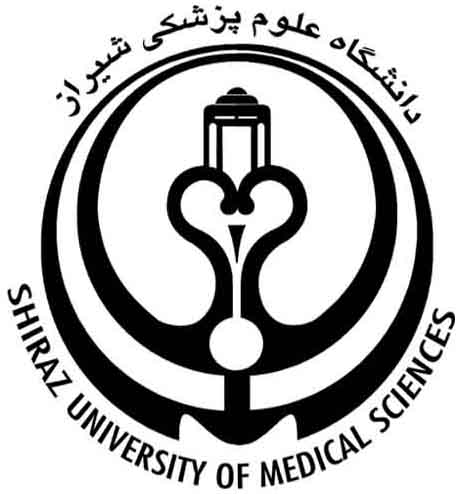 